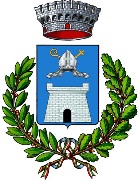 REGIONELOMBARDIACOMUNE DI VALERA FRATTAPiazza Vittoria 6Tel. 03719000 fax 037199348P.E.C. valerafratta@cert.elaus2002.net E-Mail ufficio_tecnico@comune.valerafratta.lo.itProvincia di LodiProt. n. Spett.        Sportello Unico Per l’EdiliziaSettore Tecnico- Edilizia Privata    		        COMUNE DI VALERA FRATTA			   Provincia di LodiOggetto: RICHIESTA ACCESSO ATTIIl/la sottoscritto/a ............................................................................nato/a.........................................residente in ….......................................................via/piazza..................................................n............ Tel.............................................mail/pec…................................................CF........................................in qualità di (Proprietario, Affittuario, Usufruttuario, Comodatario, ecc) ……………………………CHIEDEdi accedere, ai sensi degli art. 22 e ss. della Legge n. 241/1990 s.m.i DPR n.445/2000, mediante esibizione / estrazione di copia, dei seguenti documenti amministrativi, relativi all’ immobile ubicato in questo Comune in                                            distinto a Catasto   Foglio                     MappaleRealizzato con provvedimento Autorizzativo: Licenza, Concessione Edilizia, Permesso di Costruire, DIA, SCIA: N.         DEL                   per i seguenti motivi:…………………………………………………………………………………………………………………………………………………………………………………  Tavole Grafiche (Piante, Prospetti e Sezione)   Agibilità   Provvedimento Autorizzativo    ……………………………………………………………………………………………Inoltre si allega:RICEVUTA DI PAGAMENTO DEL C/C N. IBAN: IT57V0503433760000000003615 DI € 50,00;OPPURE CON PAGO PA HOME PAGE DEL SITO UFFICIALE CON LA SEGUENTE CAUSALE: IMPORTO DOVUTO PER ACCESSO AGLI ATTI.DELEGA con copia del documento del delegato e del delegante (e contratto d'acquisto dell'immobile)COPIA CARTA IDENTITA' DEL RICHIEDENTELì 									Il Richiedente